Udfyldes af ansøger:                                                                                                                                                  DUFs sagsnummer:  Organisation/forening: Navn på kontaktperson: 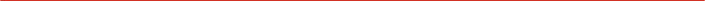 Adresse: Postnummer og by: Telefonnummer: Mail: NemKonto (reg. + konto nr.) CVR-nummer (hvis I er en organisation/forening)Projektet blev afsluttet (dato): Rapport og underskrevet regnskab vedlægges. Kontaktpersonen er økonomisk ansvarlig over for DUF. (Kontakt DUF, hvis kontaktpersonen er under 18 år/eller ikke er tegningsberettiget for foreningen)Vi er indforstået med, at tilskud kan kræves helt eller delvist tilbagebetalt, såfremt:Aktiviteten ikke er afviklet som beskrevet i ansøgningen medmindre andet er aftalt med DUF.Regnskab og beskrivelse ikke er indsendt senest 2 måneder efter aktivitetens afslutning.Aktiviteten afsluttes med et overskud. DUF ikke kan godkende regnskabet og beskrivelsen af projektet.Kontaktperson:   Dato og underskrift kontaktperson:  Beskriv kort aktiviteten (resumé) Beskriv forberedelserne til aktiviteten Beskriv aktivitetens gennemførelse Beskriv, hvordan evalueringen er blevet gennemført Beskriv, hvad I har lært af aktiviteten Beskriv, hvad I tror, at aktiviteten vil betyde for jeres videre arbejde Budget og regnskab I budgetkolonnen (1) skrives de budgetposter ind, som I har skrevet i jeres ansøgning, eller som senere er blevet godkendt (af DUF). I regnskabskolonnen (2) skrives de samme poster med de reelle udgifter, som I har haft ved projektet. Er der poster, som ikke er blevet til noget skrives blot 0 kr. HUSK - alle udgifter og indtægter skal med - også selv om DUF ikke har ydet tilskud til alle udgiftsposter, eller I har fået indtægter fra andre end DUF (herunder deltagerbetaling, støtte fra kommune, fonde eller andet).Nedenstående skema eller tilsvarende overskuelig og gennemskuelig opstilling skal anvendes. Redegør venligst for eventuelle større ændringer i regnskabet ift. budgettet Hvis der er bevilget støtte til forplejning, skal dette skema udfyldes: Bemærk: InitiativStøtten yder ikke støtte til alkohol, tobak eller restaurationsbesøg, hvorfor denne type af udgifter skal anføres under egenfinansiering, uanset om beløbene ellers holder sig inden for de tilladte grænser. 2. Udbetalingsanmodning og evaluering - DUFs InitiativStøtte Dokumentet sendes pr. mail til is@duf.dk - eller med post til DUF, Scherfigsvej 5, 2100 København Ø.Udfyldes af DUF: Udgifter: 	Budget (1) Regnskab (2) 1.2.3.4. 5.6.7.8.9. 10. Udgifter i alt: Indtægter InitiativStøtten, DUF Indtægter i alt: I alt udgifter/indtægter for budget/regnskab Detaljeret regnskab for udgifter til forplejning Budget: Regnskab: Eksempel Antal deltagere på projektets primære aktivitet (aktiviteter) 20Dato og tidspunkt for afholdelsen af aktiviteten28.1.19 kl. 8:30-22:00 + 29.1.19 kl. 08:30-19:30 Antal dage 2Totale forplejningsudgifter ifm. aktiviteten (samme tal som i regnskabet ovenfor) 10.000 kr. Heraf evt. udgifter til alkohol, tobak og restaurationsbesøg 0Pris pr. deltager pr. dag 250 kr. Støttes af InitiativStøtten (maks. 150 kr. pr. deltager pr. dag) 6.000 kr. Egenfinansiering 4.000 kr. 